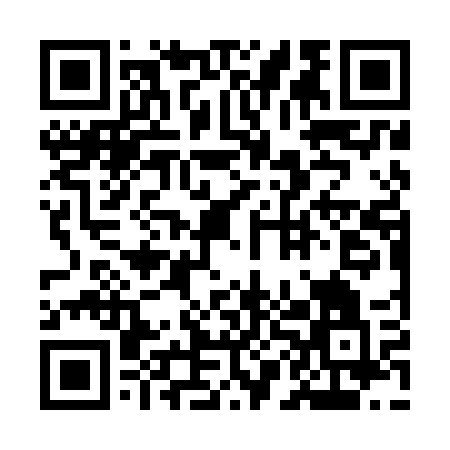 Ramadan times for Podkranow, PolandMon 11 Mar 2024 - Wed 10 Apr 2024High Latitude Method: Angle Based RulePrayer Calculation Method: Muslim World LeagueAsar Calculation Method: HanafiPrayer times provided by https://www.salahtimes.comDateDayFajrSuhurSunriseDhuhrAsrIftarMaghribIsha11Mon4:094:095:5911:473:415:365:367:1912Tue4:074:075:5711:473:425:375:377:2113Wed4:044:045:5511:463:445:395:397:2314Thu4:024:025:5211:463:455:415:417:2415Fri4:004:005:5011:463:465:425:427:2616Sat3:573:575:4811:453:485:445:447:2817Sun3:553:555:4611:453:495:465:467:3018Mon3:523:525:4311:453:505:475:477:3219Tue3:503:505:4111:453:525:495:497:3420Wed3:473:475:3911:443:535:515:517:3621Thu3:453:455:3711:443:545:525:527:3822Fri3:423:425:3411:443:565:545:547:3923Sat3:403:405:3211:433:575:555:557:4124Sun3:373:375:3011:433:585:575:577:4325Mon3:343:345:2811:433:595:595:597:4526Tue3:323:325:2611:424:016:006:007:4727Wed3:293:295:2311:424:026:026:027:4928Thu3:273:275:2111:424:036:046:047:5129Fri3:243:245:1911:424:046:056:057:5330Sat3:213:215:1711:414:066:076:077:5531Sun4:184:186:1412:415:077:097:098:571Mon4:164:166:1212:415:087:107:109:002Tue4:134:136:1012:405:097:127:129:023Wed4:104:106:0812:405:107:137:139:044Thu4:074:076:0612:405:127:157:159:065Fri4:054:056:0312:405:137:177:179:086Sat4:024:026:0112:395:147:187:189:107Sun3:593:595:5912:395:157:207:209:128Mon3:563:565:5712:395:167:217:219:159Tue3:533:535:5512:385:177:237:239:1710Wed3:503:505:5212:385:187:257:259:19